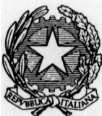 ISTITUTO COMPRENSIVO n° 4Via G.B. Vico, 89 - 09045 Quartu SantElenaTel: 070/810034 -  Fax: 070/812436e-mail caic89900e@istruzione.it   caic89900e@pec.istruzione.itC.M. caic89900e         C.F. 92229630923VERBALE N.___ GRUPPO DI LAVORO OPERATIVO PER L’INCLUSIONE(GLO)Il giorno …. alle ore …. (indicare a che ora ha inizio la riunione) nella scuola ……………. di via ……………… si riunisce il GLO della classe …. di via …. riguardane l’alunno\a … (indicare nome e cognome dell’alunno\a) per la discussione del seguente ordine del giorno:valutazione degli esiti dei processi inclusivi previsti nel PEI ed attuati durante il corrente anno scolastico;Presiede la riunione (Dirigente scolastica o operatore psicopedagogico o coordinatore di classe o altro docente) e funge da segretario verbalizzante l’insegnante …. Sono presenti: (nominativi docenti, educatore scolastico, madre, padre, neuropsichiatra e\o altro terapista del centro riabilitativo, eventuali terapisti o educatori extrascolastici invitati dalla famiglia; se necessario togliere o aggiungere righe alla tabella)Benché regolarmente convocati, risultano assenti (solo se ci sono componenti assenti): ….L’insegnante di sostegno …. descrive ai presenti gli esiti degli obiettivi previsti nel PEI e ne chiede la condivisione ai partecipanti.La riunione termina alle ore…IL SEGRETATRIO                                                                      IL PRESIDENTEf.to                                                                                                       f.toCognome e nomeRuolo